Publicado en Sevilla el 09/05/2022 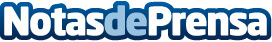 Los baños industrializados, la mejor alternativa a la construcción tradicionalDescasur Industrial, empresa especialista en la fabricación y comercialización de módulos industrializados, apuesta por este tipo de baños más eficientes y con un mayor nivel de acabadoDatos de contacto:Carmen MartínGerente Descasur Industrial680411421Nota de prensa publicada en: https://www.notasdeprensa.es/los-banos-industrializados-la-mejor Categorias: Inmobiliaria Andalucia Emprendedores Construcción y Materiales http://www.notasdeprensa.es